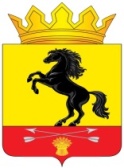                 АДМИНИСТРАЦИЯМУНИЦИПАЛЬНОГО ОБРАЗОВАНИЯ       НОВОСЕРГИЕВСКИЙ РАЙОН         ОРЕНБУРГСКОЙ ОБЛАСТИ                 ПОСТАНОВЛЕНИЕ__19.04.2024_____ №  _____295-п_________                  п. НовосергиевкаОб отмене постановлений администрации Новосергиевского районаВ соответствии постановлением Правительства Оренбургской области от 15 июля 2016 года № 525-п «О переводе в электронный вид государственных услуг и типовых муниципальных услуг, предоставляемых в Оренбургской области»:Отменить постановление администрации Новосергиевского района от 14.08.2017 № 832-п «Об утверждении административного регламента» с внесенными в него изменениями в редакции постановлений администрации Новосергиевского района от 02.10.2019 № 931-п, от 05.02.2021 № 71-п, от 23.02.2022 № 215-п, от 21.01.2024 № 13-п.Контроль за исполнением настоящего постановления  оставляю за собой.Постановление вступает в силу после его опубликования (обнародования) на портале НПА муниципальных образований Новосергиевского района Оренбургской области (сетевое издание), novosergievka.org и периодическом печатном издании Информационный бюллетень «Муниципальный вестник Новосергиевского района.Глава администрации района 					            А.Н. СкиркоРазослано: Кривошеевой И.И., Рыжову А.В., Борисовой С.В., юристу, МФЦ, орготделу, прокурору.